Evidence into Practice - RLBUHT Library Service  Thank you for taking the time to complete this short survey. Your feedback is very important in helping to develop the library services and resources you need to improve patient care. Cancel Copy Cancel Copy Impact on Clinical CarePlease think of one occasion in the last month when you looked for information to help deliver or improve clinical care. Please answer questions with this example in mind.Cancel Copy Add Question Add Image Add Text Add Random Assignment Split Page HereQ1 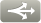 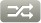 Did you use any of these resources? Please tick ALL relevant resources Cancel Copy Q2 What other resources did you use? Please tick all that apply. Cancel Copy Q3 Edit Question Add Question Randomization 
Did you ask the library staff to search for you (either as well as or instead of your own searching)? Cancel Copy Q4 
I asked library staff for help because...Please tick all that apply. Cancel Copy Q5 I didn't ask library staff for help because...Please tick all that apply Cancel Copy Q6 Did the information you found influence any of the following? Please tick all that apply Cancel Copy Q7 Did the information you found lead you to CHANGE some aspect of patient care or treatment? Please tick all that apply Cancel Copy Q8 Did the information help you AVOID any of the following? Please tick all that apply. Cancel Copy Add Question Add Image Add Text Add Random Assignment Q9 Did the information you found impact your teaching or learning? Please tick all that apply. Cancel Copy Q10 Please select the option that best describes your role. Cancel Copy Add Question Add Image Add Text Add Random Assignment Split Page Here